               2016-2017 AP/Honors Information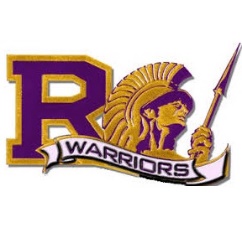 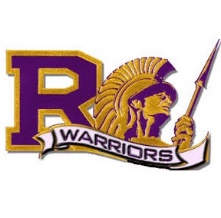       *Lunch Meeting only for current RHS students*Text book pick up @ RHS library: Incoming freshman 6/9/16-6/23/16 (bring JH ID) Current RHS students 6/2/16-6/23/16Summer homework can be found online at:www.righetti.usRHS Course TitleLunch Meeting Y/NDateSummer Homework Y/NAP ArtY5/10/2016YAP English Language and CompositionNN/AYAP English Literature and CompositionY5/25/2016YAP MicroeconomicsNN/ANAP Government & Politics USNN/ANAP United States HistoryY5/25/2016YAP World HistoryY5/26/2016YAP Calculus ABNN/ANAP Calculus BCNN/ANAP StatisticsNN/ANAP BiologyY5/17/2016YAP ChemistryY5/11/2016YAP Environmental ScienceY5/18/2016YAP Physics 1Y5/19/2016YAP Spanish Language and CultureNN/ANAP Spanish Literature NN/ANEnglish 10 HonorsY5/13/2016Y